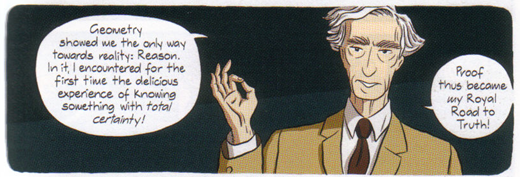 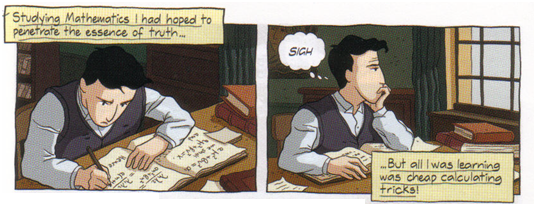 _______________________________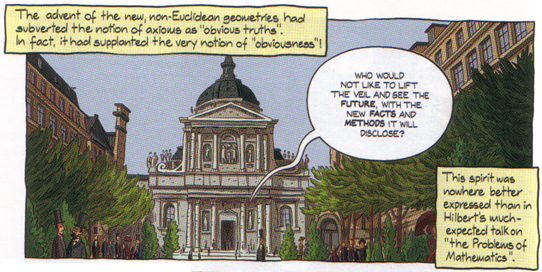 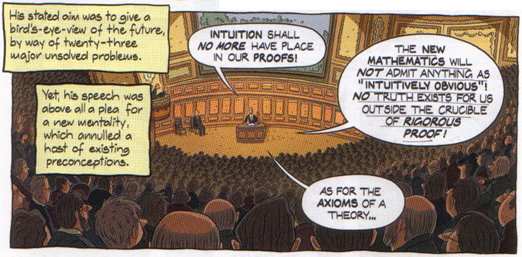 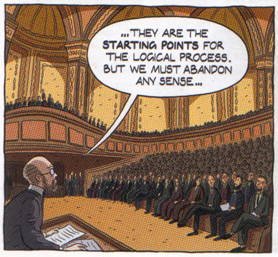 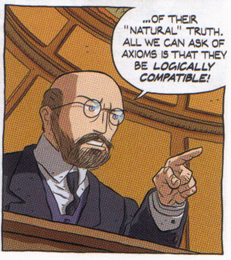 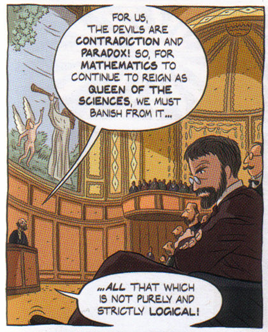 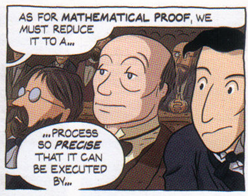 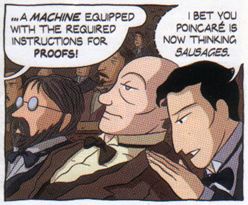 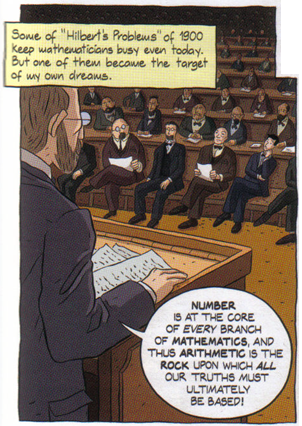 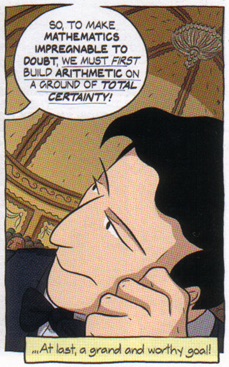 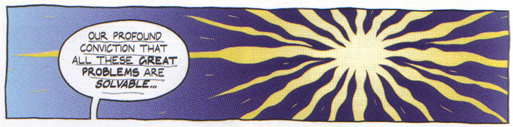 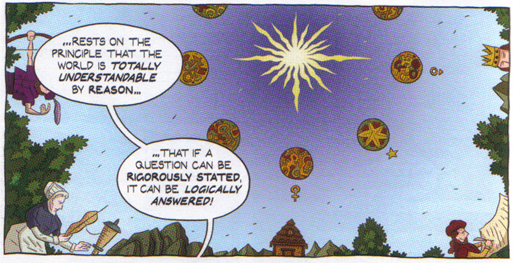 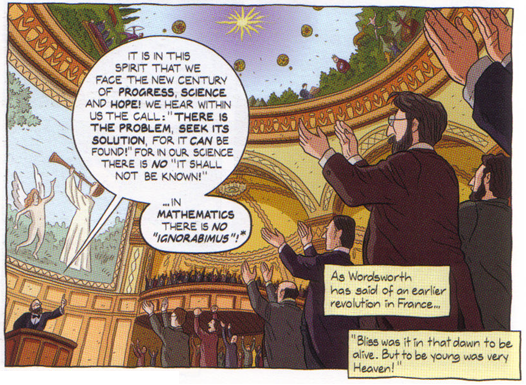 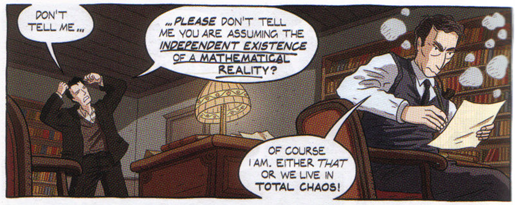 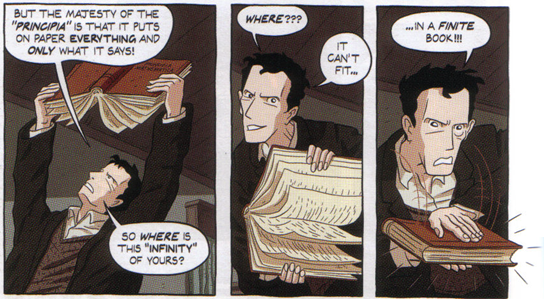 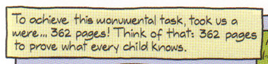 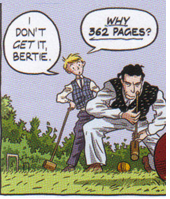 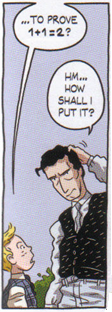 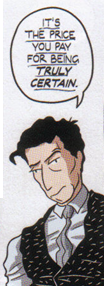 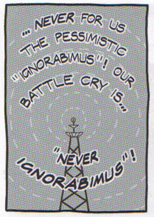 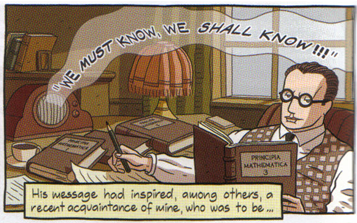 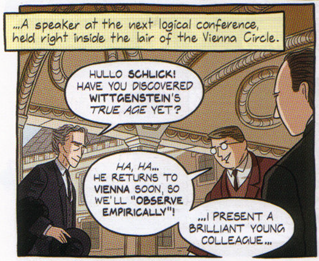 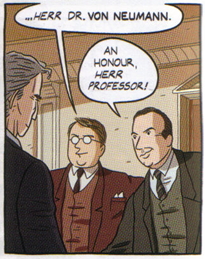 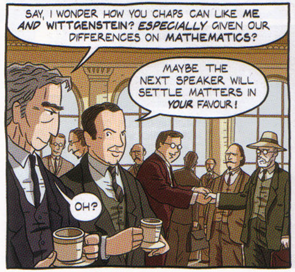 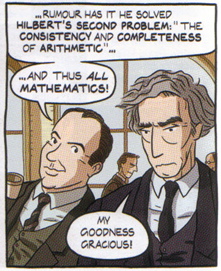 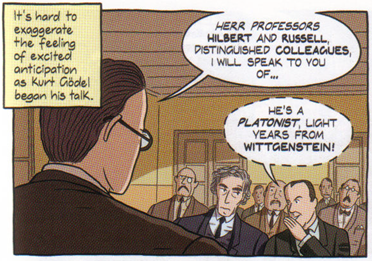 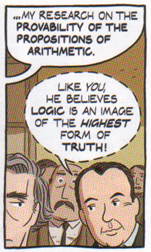 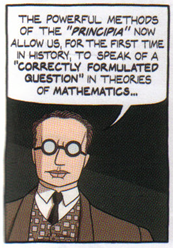 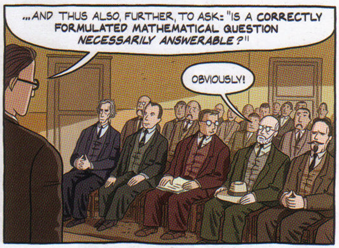 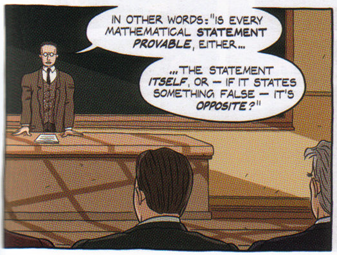 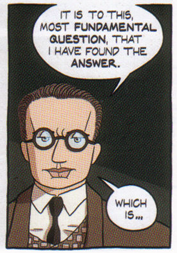 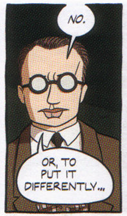 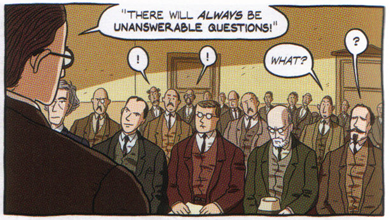 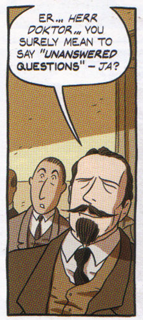 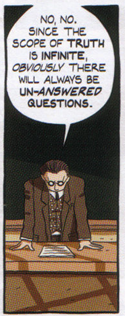 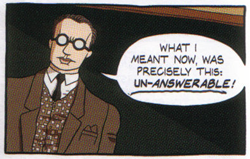 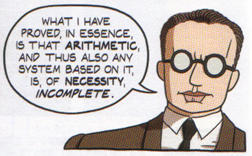 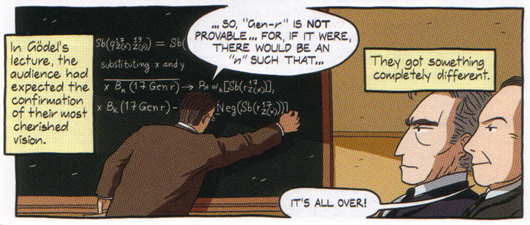 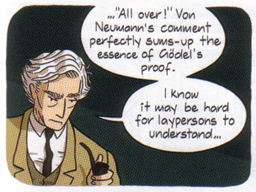 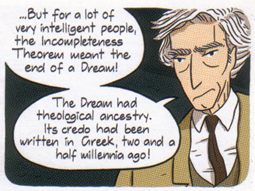 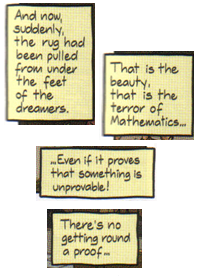 